Младшая группаУголок природы в ДОУ – это одно из главных условий наглядно-действенного ознакомления детей дошкольного возраста с окружающим миром. Наши задачи: •формировать умение ухаживать за растениями;•обобщать представление детей о необходимости света, тепла и влаги;•развивать познавательные и творческие способности; •воспитывать уважение к своему труду; 	В группе есть красиво оформленный, совместно с детьми, уголок природы, где дети имеют возможность наблюдать за ростом растений, ухаживать за ними. Совместна с детьми мы посадили лук, чисток, горох и цветы, которое в дальнейшем высадим на клумбы возле детского сада. Мы ребята малыши,Любим мы трудится,Вот посадим мы лучок,Будем им гордится.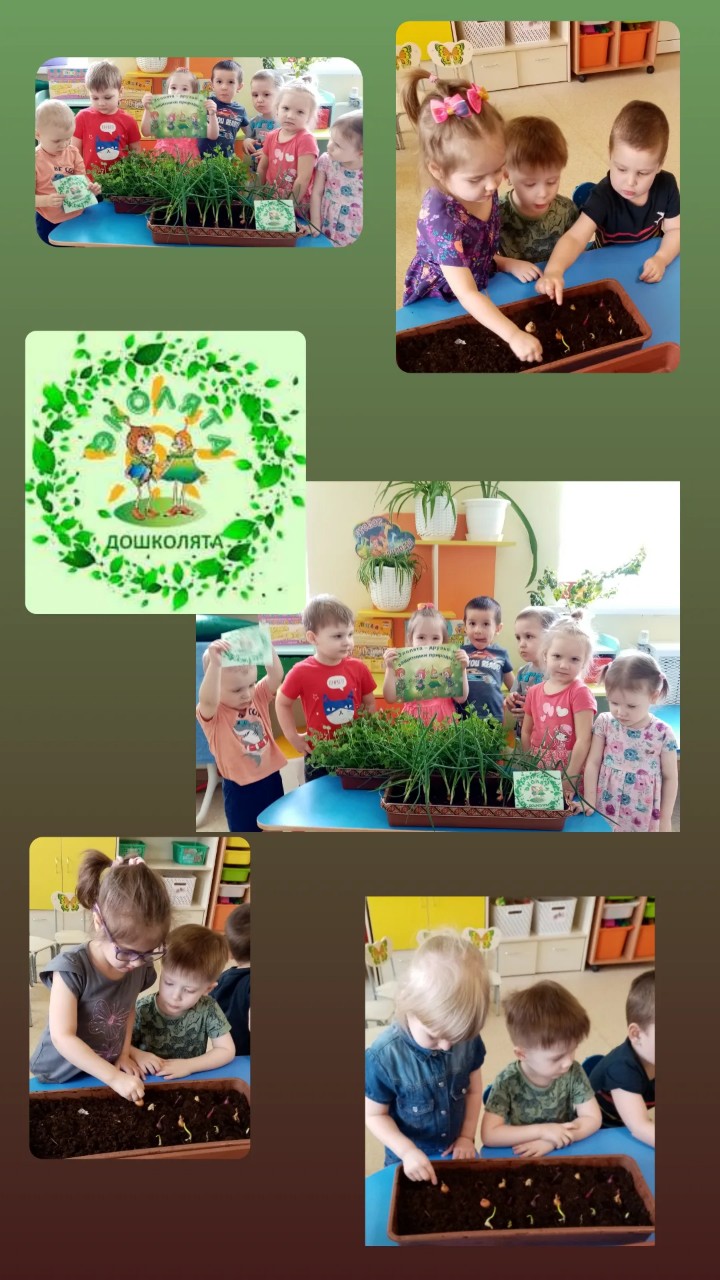 